SACLA 2014 REGISTRATION FORMPlease complete and return this form along with proof of payment by latestFriday, 30 May 2014 to:Fax: (+27) 041 504 2831  |  E-mail: sacla2014@nmmu.ac.za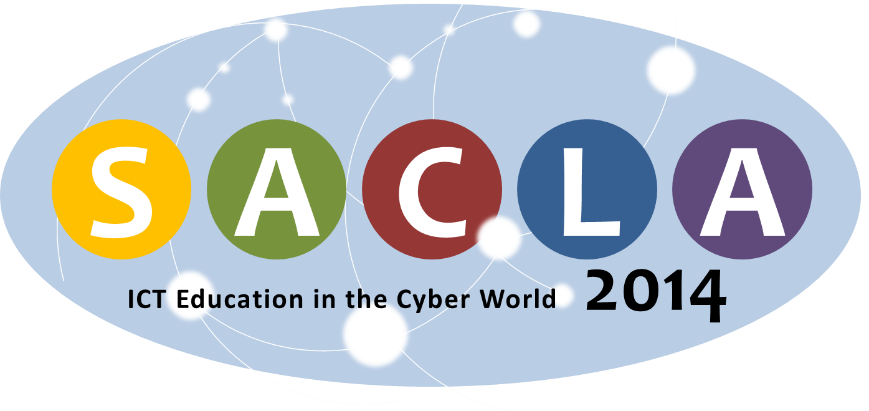 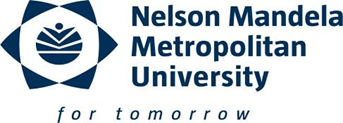 YOUR CONTACT DETAILSYOUR CONTACT DETAILSYOUR CONTACT DETAILSYOUR CONTACT DETAILSYOUR CONTACT DETAILSYOUR CONTACT DETAILSYOUR CONTACT DETAILSYOUR CONTACT DETAILSYOUR CONTACT DETAILSYOUR CONTACT DETAILSYOUR CONTACT DETAILSYOUR CONTACT DETAILSYOUR CONTACT DETAILSYOUR CONTACT DETAILSYOUR CONTACT DETAILSTITLEMr   Ms   Dr   ProfMr   Ms   Dr   ProfMr   Ms   Dr   ProfMr   Ms   Dr   ProfMr   Ms   Dr   ProfMr   Ms   Dr   ProfMr   Ms   Dr   ProfMr   Ms   Dr   ProfOther (please specify) ________________________Other (please specify) ________________________Other (please specify) ________________________Other (please specify) ________________________Other (please specify) ________________________Other (please specify) ________________________LAST NAMEFIRST NAMEFIRST NAMEorganisationAddressSuburb/townprovincecountrycountrypostcodeWork phonemobilemobileemailREGISTRATIONREGISTRATIONREGISTRATIONREGISTRATIONREGISTRATIONREGISTRATIONREGISTRATIONREGISTRATIONREGISTRATIONREGISTRATIONREGISTRATIONREGISTRATIONREGISTRATIONREGISTRATIONREGISTRATIONEarly BirdEarly BirdR2 600R2 600Early bird registration ends on Wednesday, 14 April 2014Early bird registration ends on Wednesday, 14 April 2014Early bird registration ends on Wednesday, 14 April 2014Early bird registration ends on Wednesday, 14 April 2014Early bird registration ends on Wednesday, 14 April 2014Early bird registration ends on Wednesday, 14 April 2014Early bird registration ends on Wednesday, 14 April 2014Early bird registration ends on Wednesday, 14 April 2014NormalNormalR 3 000R 3 000The final date of registration is on Friday, 30 May 2014The final date of registration is on Friday, 30 May 2014The final date of registration is on Friday, 30 May 2014The final date of registration is on Friday, 30 May 2014The final date of registration is on Friday, 30 May 2014The final date of registration is on Friday, 30 May 2014The final date of registration is on Friday, 30 May 2014The final date of registration is on Friday, 30 May 2014hod colloquiumhod colloquiumNo costNo costBlended Learning workshopBlended Learning workshopR 750R 750DIETARY REQUIREMENTSDIETARY REQUIREMENTSDIETARY REQUIREMENTSDIETARY REQUIREMENTSDIETARY REQUIREMENTSDIETARY REQUIREMENTSDIETARY REQUIREMENTSDIETARY REQUIREMENTSDIETARY REQUIREMENTSDIETARY REQUIREMENTSDIETARY REQUIREMENTSDIETARY REQUIREMENTSDIETARY REQUIREMENTSDIETARY REQUIREMENTSDIETARY REQUIREMENTSNone None None None None None VegetarianVegetarianVegetarianVegetarianVegetarianVegetarianHalaalHalaalHalaalI have an allergy toI have an allergy toI have an allergy toI have an allergy toMETHOD OF PAYMENT: BANK DEPOSITMETHOD OF PAYMENT: BANK DEPOSITMETHOD OF PAYMENT: BANK DEPOSITMETHOD OF PAYMENT: BANK DEPOSITMETHOD OF PAYMENT: BANK DEPOSITMETHOD OF PAYMENT: BANK DEPOSITMETHOD OF PAYMENT: BANK DEPOSITMETHOD OF PAYMENT: BANK DEPOSITMETHOD OF PAYMENT: BANK DEPOSITMETHOD OF PAYMENT: BANK DEPOSITMETHOD OF PAYMENT: BANK DEPOSITMETHOD OF PAYMENT: BANK DEPOSITMETHOD OF PAYMENT: BANK DEPOSITMETHOD OF PAYMENT: BANK DEPOSITMETHOD OF PAYMENT: BANK DEPOSITbankbankbankStandard BankStandard BankStandard BankStandard BankStandard BankStandard BankStandard BankStandard BankStandard BankStandard BankStandard BankStandard Bankaccount nameaccount nameaccount nameNelson Mandela Metropolitan University – Main AccountNelson Mandela Metropolitan University – Main AccountNelson Mandela Metropolitan University – Main AccountNelson Mandela Metropolitan University – Main AccountNelson Mandela Metropolitan University – Main AccountNelson Mandela Metropolitan University – Main AccountNelson Mandela Metropolitan University – Main AccountNelson Mandela Metropolitan University – Main AccountNelson Mandela Metropolitan University – Main AccountNelson Mandela Metropolitan University – Main AccountNelson Mandela Metropolitan University – Main AccountNelson Mandela Metropolitan University – Main Accountbranch numberbranch numberbranch number050417050417050417050417050417050417050417050417050417050417050417050417account numberaccount numberaccount number080 263 011080 263 011080 263 011080 263 011080 263 011080 263 011080 263 011080 263 011080 263 011080 263 011080 263 011080 263 011referencereferencereferenceSACLA 2014 EB73.4275 + YOUR SURNAMESACLA 2014 EB73.4275 + YOUR SURNAMESACLA 2014 EB73.4275 + YOUR SURNAMESACLA 2014 EB73.4275 + YOUR SURNAMESACLA 2014 EB73.4275 + YOUR SURNAMESACLA 2014 EB73.4275 + YOUR SURNAMESACLA 2014 EB73.4275 + YOUR SURNAMESACLA 2014 EB73.4275 + YOUR SURNAMESACLA 2014 EB73.4275 + YOUR SURNAMESACLA 2014 EB73.4275 + YOUR SURNAMESACLA 2014 EB73.4275 + YOUR SURNAMESACLA 2014 EB73.4275 + YOUR SURNAMEREGISTRATION PROCEDUREREGISTRATION PROCEDUREREGISTRATION PROCEDUREREGISTRATION PROCEDUREREGISTRATION PROCEDUREREGISTRATION PROCEDUREREGISTRATION PROCEDUREREGISTRATION PROCEDUREREGISTRATION PROCEDUREREGISTRATION PROCEDUREREGISTRATION PROCEDUREREGISTRATION PROCEDUREREGISTRATION PROCEDUREREGISTRATION PROCEDUREREGISTRATION PROCEDUREDeposit the registration fee amount into the NMMU bank account listed in the section above. Remember to include the reference number together with your surname.Complete and return this form along with proof of payment by latest Friday, 30 May 2014 to:Fax: (+27) 041 504 2831, orE-mail: sacla2014@nmmu.ac.zaDeposit the registration fee amount into the NMMU bank account listed in the section above. Remember to include the reference number together with your surname.Complete and return this form along with proof of payment by latest Friday, 30 May 2014 to:Fax: (+27) 041 504 2831, orE-mail: sacla2014@nmmu.ac.zaDeposit the registration fee amount into the NMMU bank account listed in the section above. Remember to include the reference number together with your surname.Complete and return this form along with proof of payment by latest Friday, 30 May 2014 to:Fax: (+27) 041 504 2831, orE-mail: sacla2014@nmmu.ac.zaDeposit the registration fee amount into the NMMU bank account listed in the section above. Remember to include the reference number together with your surname.Complete and return this form along with proof of payment by latest Friday, 30 May 2014 to:Fax: (+27) 041 504 2831, orE-mail: sacla2014@nmmu.ac.zaDeposit the registration fee amount into the NMMU bank account listed in the section above. Remember to include the reference number together with your surname.Complete and return this form along with proof of payment by latest Friday, 30 May 2014 to:Fax: (+27) 041 504 2831, orE-mail: sacla2014@nmmu.ac.zaDeposit the registration fee amount into the NMMU bank account listed in the section above. Remember to include the reference number together with your surname.Complete and return this form along with proof of payment by latest Friday, 30 May 2014 to:Fax: (+27) 041 504 2831, orE-mail: sacla2014@nmmu.ac.zaDeposit the registration fee amount into the NMMU bank account listed in the section above. Remember to include the reference number together with your surname.Complete and return this form along with proof of payment by latest Friday, 30 May 2014 to:Fax: (+27) 041 504 2831, orE-mail: sacla2014@nmmu.ac.zaDeposit the registration fee amount into the NMMU bank account listed in the section above. Remember to include the reference number together with your surname.Complete and return this form along with proof of payment by latest Friday, 30 May 2014 to:Fax: (+27) 041 504 2831, orE-mail: sacla2014@nmmu.ac.zaDeposit the registration fee amount into the NMMU bank account listed in the section above. Remember to include the reference number together with your surname.Complete and return this form along with proof of payment by latest Friday, 30 May 2014 to:Fax: (+27) 041 504 2831, orE-mail: sacla2014@nmmu.ac.zaDeposit the registration fee amount into the NMMU bank account listed in the section above. Remember to include the reference number together with your surname.Complete and return this form along with proof of payment by latest Friday, 30 May 2014 to:Fax: (+27) 041 504 2831, orE-mail: sacla2014@nmmu.ac.zaDeposit the registration fee amount into the NMMU bank account listed in the section above. Remember to include the reference number together with your surname.Complete and return this form along with proof of payment by latest Friday, 30 May 2014 to:Fax: (+27) 041 504 2831, orE-mail: sacla2014@nmmu.ac.zaDeposit the registration fee amount into the NMMU bank account listed in the section above. Remember to include the reference number together with your surname.Complete and return this form along with proof of payment by latest Friday, 30 May 2014 to:Fax: (+27) 041 504 2831, orE-mail: sacla2014@nmmu.ac.zaDeposit the registration fee amount into the NMMU bank account listed in the section above. Remember to include the reference number together with your surname.Complete and return this form along with proof of payment by latest Friday, 30 May 2014 to:Fax: (+27) 041 504 2831, orE-mail: sacla2014@nmmu.ac.zaDeposit the registration fee amount into the NMMU bank account listed in the section above. Remember to include the reference number together with your surname.Complete and return this form along with proof of payment by latest Friday, 30 May 2014 to:Fax: (+27) 041 504 2831, orE-mail: sacla2014@nmmu.ac.zaDeposit the registration fee amount into the NMMU bank account listed in the section above. Remember to include the reference number together with your surname.Complete and return this form along with proof of payment by latest Friday, 30 May 2014 to:Fax: (+27) 041 504 2831, orE-mail: sacla2014@nmmu.ac.za